Międzynarodowy miesiąc AAC – Październik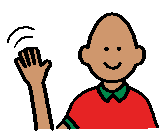 Z inicjatywy International Society for Alternative and Augmentative Communication (ISAAC) od 2007 roku październik jest Międzynarodowym Miesiącem AAC i jest obchodzony na całym Świecie. Celem akcji jest upowszechniania wiedzy oraz doświadczeń związanych z alternatywnymi i wspomagającymi metodami                      porozumiewania się.Zespół Wczesnego Wspomaganie Rozwoju małego dziecka i jego rodziny  włączył się w obchody – Października Międzynarodowego Miesiąca  AAC. Jesteśmy gotowi dzielić się doświadczeniem i wiedzą  w wprowadzaniu                                i stosowaniu  komunikacji alternatywnej - AAC na swoich zajęciach.Badania dowodzą, że wspomagające metody porozumiewania                                           się nie hamują – a wręcz przeciwnie – wspierają rozwój mowy u małych dzieci z zaburzeniami rozwoju, u których mowa nie rozwija się o czasie.           Dzięki wczesnej interwencji AAC część z nich uczy się mówić, a w przypadku, kiedy mowa nie rozwinie się, mogą z powodzeniem wykorzystywać alternatywny sposób porozumiewania się.Zapraszamy do korzystania z przykładowej bazy symboli programu Boardmaker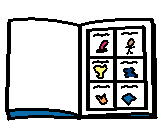 JESIEŃ		WARZYWAOWOCEZWIERZĘTA NA WSIZWIERZĘTA ZOOUCZUCIACZASOWNIKISPORTjesień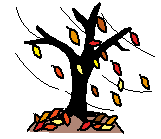 liście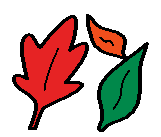 liście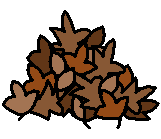 liść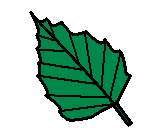 zimny wiatr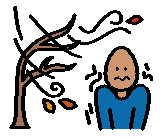 kałuża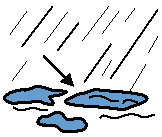 wiatr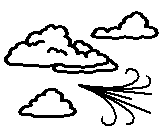 deszcz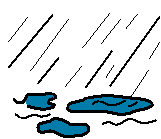 ulewa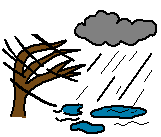 parasol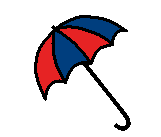 dary jesieni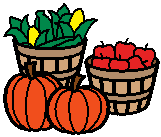 jabłka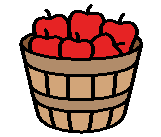 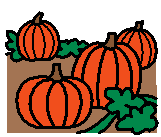 dynieżołądź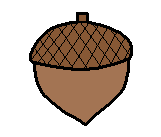 kasztany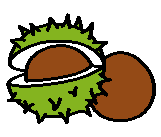 pomidor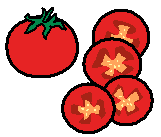 ogórek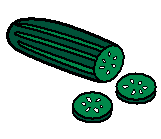 cebula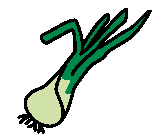 marchewka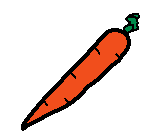 pietruszka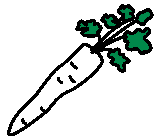 kalafior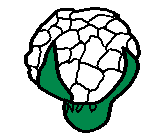 kapusta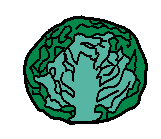 sałata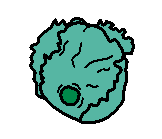 papryka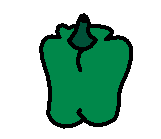 dynia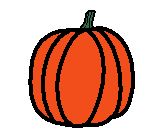 kukurydza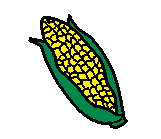 rzodkiewka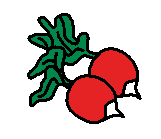 brokuły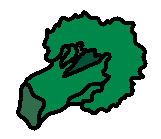 cukinia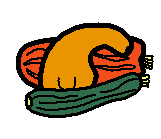 czosnek 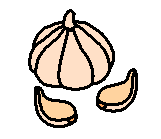 owoce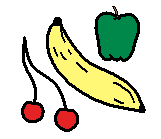 jabłko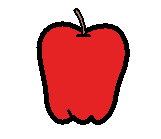 gruszka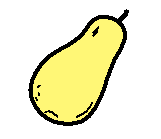 banany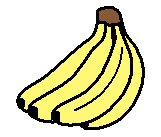 pomarańcz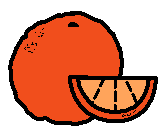 winogrona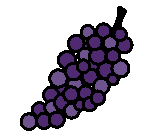 ananas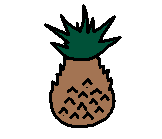 cytryna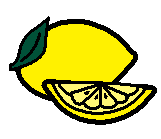 kiwi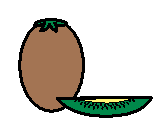 wiśnie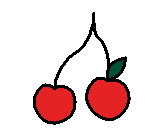 mandarynka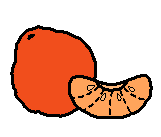 maliny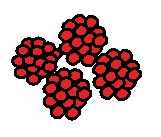 zwierzęta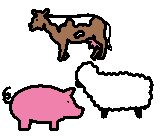 krowa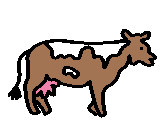 owca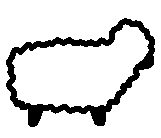 świnia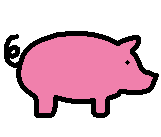 kot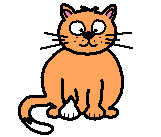 pies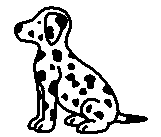 koń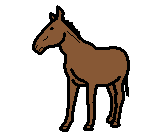 królik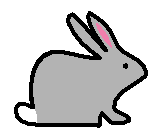 kura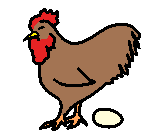 kogut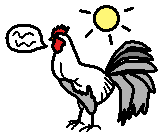 kurczak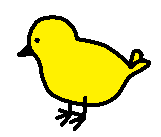 indyk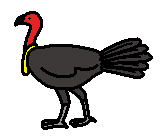 żyrafa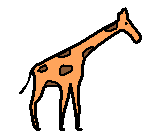 słoń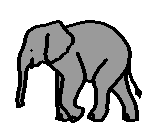 tygrys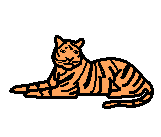 lew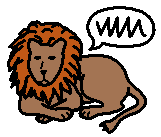 gepard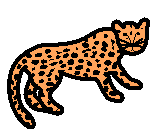 kangur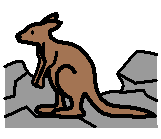 pingwin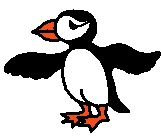 ryby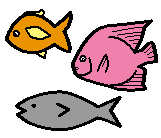 zebra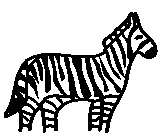 niedźwiedź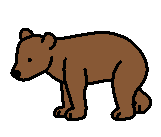 hipopotam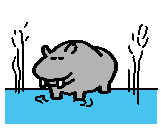 małpa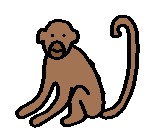 uczucia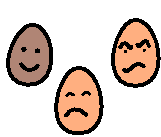 radosny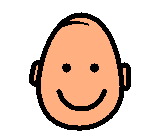 szczęśliwy 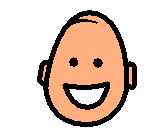 sfrustrowany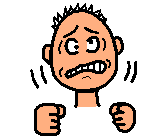 dumny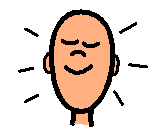 bezpieczny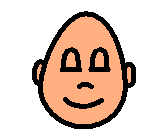 zaskoczony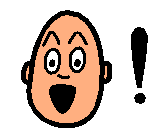 zły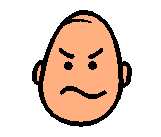 smutny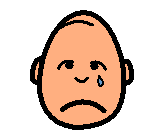 zakochany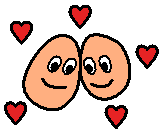 zawstydzony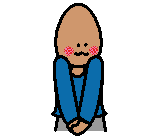 wystraszony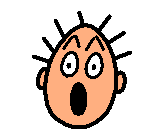 smutny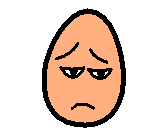 stęskniony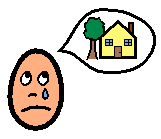 głodny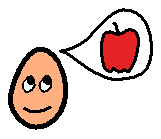 ubierać się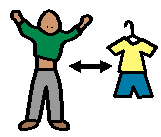 kąpać się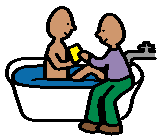 bawić się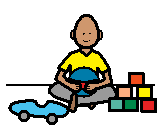 jeść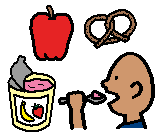 pić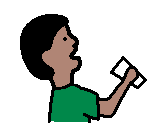 sprzątać zabawki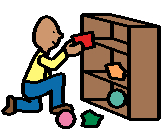 tańczyć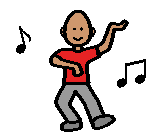 biegać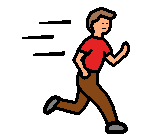 odpoczywać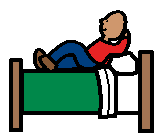 przytulać się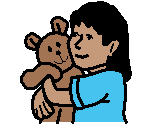 ćwiczyć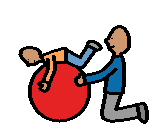 czytać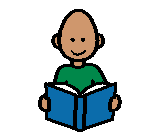 rysować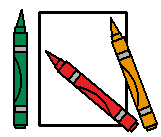 grać w piłkę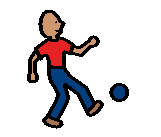 dostać nagrodę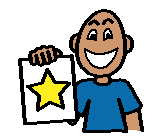 piłka nożna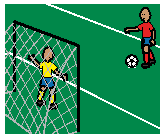 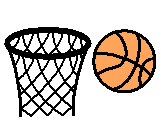 koszykówkasiatkówka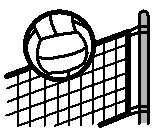 basen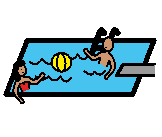 siłownia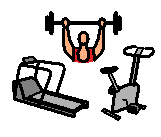 karate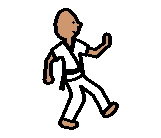 jeździć na rowerze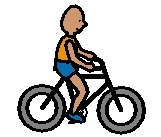 jeździć na rolkach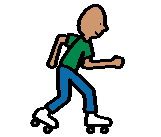 jeździć na hulajnodze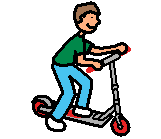 biegać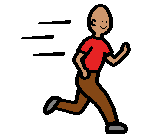 wyścigi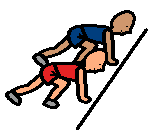 ćwiczyć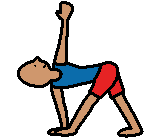 hokej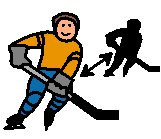 kibicować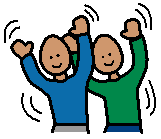 bilard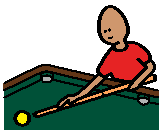 